100 NUMBERS       	 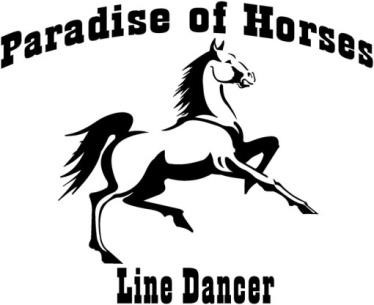 Musik:  Derek Ryan – 100 Numbers Choreographie:  Verena Lonin & Jürgen LoninBeschreibung:  Part A : 30 Counts, Part B : 28 Counts, Tag : 14 Counts Tanzfolge:  A (Start nach 8 Counts), B, A, B, TAG,  A, B, A, B, BPART A½ turn-L, ½ turn-R, full turn left, Scissor step-L1&2    mit RF einen Schritt vor, ½ Drehung links herum (Gewicht am LF ,6 Uhr), mit RF einen Schritt ………..vor3&4    mit LF einen Schritt vor, ½ Drehung rechts herum (Gewicht am RF, 12 Uhr), mit LF einen Schritt ………..vor5&6    ½ Drehung links herum dabei mit dem RF einen Schritt zurück (6 Uhr), ½ Drehung links herum ………..dabei mit dem LF einen Schritt vor (12 Uhr, =ganze Drehung!), RF neben LF bestellen7&8    mit LF einen Schritt nach links, RF beistellen, LF vor RF kreuzen (Gewicht am LF)Kick ball cross-R, vine-R, ½ turn-R, rock step-fwd, rock step-L, rock step-back, hook-R1&2    mit RF vor kicken, RF beistellen, LF vor RF kreuzen, (Gewicht am LF)3&4& mit RF einen Schritt nach rechts, LF hinter RF kreuzen, mit RF einen Schritt nach rechts, ½ ………..Drehung rechts herum auf dem RF, dabei den LF nach hinten anwinkeln (6 Uhr)5&6& einen Schritt vor auf LF, Gewicht wieder auf RF, einen Schritt nach links mit dem LF, Gewicht ………..wieder zurück auf RF7&      einen Schritt zurück mit dem LF, RF vor LF anwinkelnShuffle-R, ½ turn-R, Heel-R, Heel-L, Scuff-R, out-R-out-L1&2    mit RF einen Schritt vor, LF beistellen, mit RF einen Schritt vor3&4    mit LF einen Schritt vor, ½ Drehung rechts herum (12 Uhr), LF beistellen5&6& rechte Ferse vorne tippen, RF beistellen, linke Ferse vorne tippen, LF beistellen7&8    RF über den Boden schleifen, RF leicht rechts abstellen, LF Schulterbreit nach links stellenToe-Heel-Toe in-R, Toe-Heel-Toe out-L, Vaudeville-R, Flik&Slap-R1&2    rechte Ferse nach innen drehen, rechte Spitze nach innen drehen, rechte Ferse nach innen ………..drehen3&4    linke Ferse nach außen drehen, linke Spitze nach außen drehen, linke Ferse nach außen drehen5&6& RF vor LF kreuzen, mit LF einen Schritt nach links, rechte Ferse vorne tippen, RF nach hinten ………..anwinkeln und mit der rechten Hand an den Boot klatschen7         mit dem RF neben dem LF stampfenPART BJump-out, jumping rock step-R, Scuff-R, Jump-fwd-L, lock L behind R, Step-R, Rock step-L, ½ turn-L1&2& mit beiden Beinen auseinander springen, wieder zusammen springen, auf RF zurück springen ………..dabei mit dem LF vor kicken, wieder auf LF springen3&4& mit RF über Boden schleifen, auf LF vor springen dabei das rechte Knie vorne hochziehen, mit ………..RF einen Schritt vor, LF hinter RF kreuzen5-6&  mit RF einen Schritt vor, mit LF einen Schritt vor, Gewicht wieder zurück auf RF7         ½ Drehung links herum dabei mit dem LF einen Schritt vor (6 Uhr)Jumping Jazz-Box with full turn-L, Jump back-L, ¼ turn Coaster-step-L, Flik-R1&2& RF vor LF kreuzen dabei LF hinten anwinkeln (mit ½ Drehung, 12 Uhr), auf LF springen dabei ………..den RF vor kicken (mit ½ Drehung, 6 Uhr), auf RF springen dabei den LF vor kicken (mit ½ ………..Drehung, 12 Uhr), auf LF springen dabei den RF hinten anwinkeln3&4    mit RF über Boden schleifen, auf LF zurück springen dabei rechtes Knie vorne anwinkeln, RF ………..beistellen	5&6& mit LF einen Schritt zurück, RF beistellen, mit LF einen Schritt vor dabei ¼ Drehung links herum ………..(9 Uhr), mit RF einen Schritt zurück7&      LF beistellen, RF nach hinten abwinkelnStep-lock-step-R, Flik-L, Vine-L, Step-L, together, Step-L, together, Step-L, Hook-R1&2& mit RF einen Schritt schräg rechts vor, LF hinter RF kreuzen, mit RF einen Schritt schräg rechts ………..vor, ¼ Drehung links herum (6 Uhr) dabei den LF hinter RF anwinkeln3&4    mit LF einen Schritt nach links, RF hinter LF kreuzen, mit LF einen Schritt nach links5-6&  RF beistellen, mit LF einen Schritt nach links, RF beistellen7&      mit LF einen Schritt nach links, RF vor LF anwinkelnStep-lock-step-R, Rock fwd-L, Step back-L, Step back-R, Coaster-step-L1&2    mit RF einen Schritt schräg rechts vor, LF hinter RF kreuzen, mit RF einen Schritt schräg rechts ………..vor3&4    mit LF einen Schritt vor, Gewicht wieder zurück auf RF, mit LF einen Schritt zurück5-6&  mit RF einen Schritt zurück, mit LF einen Schritt zurück, RF beistellen7         mit LF einen Schritt vorTAG¼ Turn Step-R, Hook-L, ¼ Turn Step-L, Stomp-R, Swiffle-steps to R, Rock step-L, Coaster step-L1&2& mit RF einen Schritt vor dabei eine ¼ Drehung links herum (9 Uhr), den LF vor dem RF ………..anwinkeln, ¼ Drehung links herum dabei mit dem LF einen Schritt vor (6 Uhr), mit RF neben LF ………..stampfen3&4    Spitzen auseinander drehen, Spitzen zueinander drehen, Spitzen auseinander drehen (dabei ………..den Körper nach rechts bewegen – SWIFFELN)5&6& mit LF einen Schritt vor, Gewicht wieder zurück auf RF, mit LF einen Schritt zurück, RF ………..beistellen7         mit LF einen Schritt vorDieselben Schritte werden noch einmal getanzt! (14 Counts - ist die komplette Brücke!)VIEL SPASS BEIM TANZEN WÜNSCHEN DIE PARADISE OF HORSES LINE DANCER ! 